                                                                                                                                  Załącznik Nr 1 do uchwały Nr XXIX/215/2021                                                                                                                                                                   Rady Miejskiej w Kępnie                                                                                                                                                                   z dnia 25 lutego 2021 r.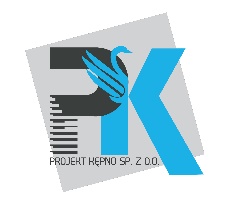 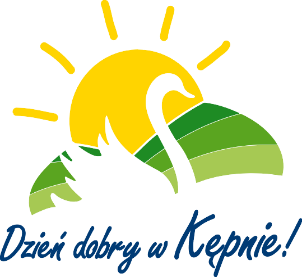                                                                            REGULAMIN    
korzystania z boiska z nawierzchnią naturalną
w Hanulinie stanowiącego własność Gminy KępnoRegulamin określa zasady korzystania z boiska z nawierzchnią naturalną w Hanulinie, stanowiącego własność Gminy Kępno, pozostającego w zarządzie spółki Projekt Kępno sp. z o.o., zwanego dalej „obiektem”.Obiekt przeznaczony jest do gry w piłkę nożną.Korzystanie z obiektu j est bezpłatne.Obiekt jest ogólnodostępny.W przypadku złych warunków atmosferycznych zagrażających zdrowiu i życiu użytkowników zarządzający może zamknąć obiekt.Zajęcia poszczególnych użytkowników/ grup użytkowników odbywają się zgodnie z harmonogramem ustalonym z pracownikiem merytorycznym Zarządcy.Stałe rezerwacje boiska mogą zostać w uzasadnionych przypadkach odwołane przez Zarządcę, o czym korzystający zostaną powiadomieni z odpowiednim wyprzedzeniem.Wszyscy korzystający z obiektu są zobowiązani do korzystania z niego zgodnie z jego przeznaczeniem oraz do stosowania się do poleceń i wskazówek obsługi obiektu.Korzystający z obiektu zobowiązani są do użytkowania go w sposób racjonalny, nie powodujący nadmiernego zwiększenia kosztów jego eksploatacji.Z obiektu mogą korzystać szkoły, kluby sportowe, organizacje pozarządowe, zakłady pracy i osoby prywatne, po uprzednim dokonaniu rezerwacji obiektu z uwagi na limitowane korzystanie z murawy.Osoby przebywające na terenie obiektu podlegają przepisom niniejszego regulaminu i ogólnie obowiązującym przepisom prawa.Wejście na teren boiska oznacza automatycznie bezwzględną akceptację niniejszego regulaminu i akceptacje zasad obowiązujących na terenie boiska.W trakcie korzystania z boiska obowiązuje korzystanie z odpowiedniego obuwia sportowego.Użytkownicy obiektu zobowiązani są do dbałości o boisko i wszystkie znajdujące się na nim urządzenia, z których należy korzystać zgodnie z ich przeznaczeniem i instrukcją obsługi.Dzieci do lat 10 mogą korzystać z obiektu wyłącznie pod opieką osoby pełnoletniej.Użytkownik obiektu powinien dostosować rodzaj i natężenie ćwiczeń do swoich możliwości.Zabrania się poruszania się po terenie obiektu pojazdami silnikowymi, rowerami oraz jazdy na rolkach i deskorolkach i innych pojazdach napędzanych siłą ludzkich mięśni.Zarządca ma prawo w uzasadnionych przypadkach odwołać zajęcia lub zaproponować zmianę terminu.Zarządca nie zapewnia użytkownikom piłek i innego sprzętu sportowego.Korzystanie z obiektu w celach inne niż sportowe każdorazowo wymaga uzyskania zgody zarządcy obiektu.